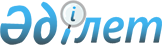 Об утверждении Правил набора призывников, военнообязанных, их направления и обучения на безвозмездной и возмездной основах, организации учебно-воспитательного процесса, а также сроков обучения по военно-техническим и иным специальностям в специализированных организациях Министерства обороны Республики КазахстанПриказ Министра обороны Республики Казахстан от 17 июля 2017 года № 357. Зарегистрирован в Министерстве юстиции Республики Казахстан 19 августа 2017 года № 15517.
      В соответствии с пунктом 4 статьи 12 Закона Республики Казахстан "О воинской службе и статусе военнослужащих", подпунктом 1) статьи 10 Закона Республики Казахстан "О государственных услугах" и подпунктом 2) пункта 3 статьи 16 Закона Республики Казахстан "О государственной статистике", ПРИКАЗЫВАЮ:
      Сноска. Преамбула - в редакции приказа Министра обороны РК от 18.08.2022 № 674 (вводится в действие по истечении десяти календарных дней после дня его первого официального опубликования).


      1. Утвердить прилагаемые Правила набора призывников, военнообязанных, их направления и обучения на безвозмездной и возмездной основах, организации учебно-воспитательного процесса, а также сроки обучения по военно-техническим и иным специальностям в специализированных организациях Министерства обороны Республики Казахстан.
      2. Департаменту организационно-мобилизационной работы Генерального штаба Вооруженных Сил Республики Казахстан в установленном законодательством Республики Казахстан порядке обеспечить:
      1) государственную регистрацию настоящего приказа в Министерстве юстиции Республики Казахстан;
      2) размещение настоящего приказа на интернет-ресурсе Министерства обороны Республики Казахстан после его первого официального опубликования;
      3) направление сведений в Юридический департамент Министерства обороны Республики Казахстан об исполнении мероприятий, предусмотренных подпунктами 1) и 2) настоящего пункта в течение десяти календарных дней со дня государственной регистрации;
      4) направление информации о внесенных изменениях и (или) дополнениях в Единый контакт-центр, некоммерческое Акционерное общество "Государственная корпорация "Правительство для граждан", оператору информационно-коммуникационной инфраструктуры "электронного правительства", местные органы военного управления Министерства обороны и местные исполнительные органы областей, городов Астаны, Алматы и Шымкента, районов и городов областного значения, в течение трех рабочих дней со дня государственной регистрации.
      Сноска. Пункт 2 - в редакции приказа Министра обороны РК от 04.01.2023 № 2 (вводится в действие по истечении десяти календарных дней после дня его первого официального опубликования).


      3. Контроль за исполнением настоящего приказа возложить на первого заместителя Министра обороны – начальника Генерального штаба Вооруженных Сил Республики Казахстан.
      4. Настоящий приказ довести до должностных лиц в части, их касающейся.
      5. Настоящий приказ вводится в действие по истечении десяти календарных дней после дня его первого официального опубликования.  Правила
набора призывников, военнообязанных, их направления и обучения на безвозмездной и возмездной основах, организации учебно-воспитательного процесса, а также сроки обучения по военно-техническим и иным специальностям в специализированных организациях Министерства обороны Республики Казахстан Глава 1. Общие положения
      1. Настоящие Правила набора призывников, военнообязанных, их направления и обучения на безвозмездной и возмездной основах, организации учебно-воспитательного процесса, а также сроки обучения по военно-техническим и иным специальностям в специализированных организациях Министерства обороны Республики Казахстан (далее – Правила) определяют порядок набора призывников, военнообязанных, их направления и обучения на безвозмездной и возмездной основах, организации учебно-воспитательного процесса, а также сроки обучения по военно-техническим и иным специальностям в специализированных организациях Министерства обороны Республики Казахстан (далее – специализированные организации).
      2. В настоящих Правилах используются следующие понятия:
      1) самостоятельная подготовка – основной метод повышения теоретического уровня знаний по специальности, педагогического мастерства обучающего состава; 
      2) учебно-материальная база – комплекс материальных и технических средств, зданий и сооружений, обеспечивающих подготовку военно-технических и иных специалистов по специальностям. 
      3. Обучение призывников, военнообязанных по военно-техническим и иным специальностям производится в специализированных организациях на безвозмездной основе в соответствии с потребностью Вооруженных Сил Республики Казахстан и на возмездной основе с полным или частичным возмещением расходов на обучение.
      4. Департаментом организационно-мобилизационной работы Генерального штаба Вооруженных Сил Республики Казахстан на основании статьи 12 Закона Республики Казахстан "О воинской службе и статусе военнослужащих" в соответствии с потребностью воинских частей в военно-технических и иных специалистах, разрабатывается на соответствующий учебный год план подготовки военно-технических и иных специалистов в специализированных организациях Министерства обороны Республики Казахстан (далее – план подготовки на безвозмездной основе) по форме, согласно приложению 1 к настоящим Правилам и план подготовки призывников, военнообязанных на возмездной основе по военно-техническим и иным специальностям по программе военнообученного резерва в специализированных организациях Министерства обороны Республики Казахстан (далее – план подготовки на возмездной основе) по форме, согласно приложению 2 к настоящим Правилам.
      5. План подготовки на безвозмездной основе на планируемый период (три года) согласовывается с заинтересованными структурными подразделениями Министерства обороны Республики Казахстан (далее – МО РК), утверждается в срок до 20 февраля текущего года первым заместителем Министра обороны – начальником Генерального штаба Вооруженных Сил Республики Казахстан, и доводится до специализированных организаций, местных органов военного управления (далее - МОВУ) и соответствующих ответственных исполнителей мероприятий бюджетных программ для планирования расходов на плановый период и организации работы. Глава 2. Порядок набора призывников, военнообязанных
      6. Комплектование специализированных организаций проводится по территориальному и экстерриториальному принципам. 
      7. Для обучения в специализированные организации не направляются призывники, военнообязанные, имеющие судимость.
      Сноска. Пункт 7 в редакции приказа Министра обороны РК от 10.12.2019 № 1012 (вводится в действие по истечении десяти календарных дней после дня его первого официального опубликования).


      8. Набор призывников на безвозмездной основе проводится на основании Правил организации и проведения призыва граждан Республики Казахстан на воинскую службу, утвержденных постановлением Правительства Республики Казахстан от 15 мая 2012 года № 620. 
      9. На безвозмездной основе к подготовке по военно-техническим и иным специальностям привлекаются граждане, годные по состоянию здоровья к воинской службе, в возрасте от семнадцати лет шести месяцев до двадцати шести лет, подлежащие призыву на срочную воинскую службу после окончания подготовки или зачисляемые в мобилизационный резерв.
      Набор проводится в индивидуальном порядке, из числа призывников имеющих основное среднее образование и выше. При отборе призывников в специализированные организации учитываются также специальности, полученные ими до призыва.
      10. На возмездной основе к подготовке по военно-техническим и иным специальностям привлекаются:
      военнообязанные, годные по состоянию здоровья к воинской службе;
      призывники в возрасте от двадцати четырех до двадцати семи лет, годные или ограниченно годные по состоянию здоровья к воинской службе, в том числе имеющие отсрочку от призыва на воинскую службу.
      11. Подготовка призывников, военнообязанных на возмездной основе осуществляется на платной основе. "Подготовка граждан по военно-техническим и другим военным специальностям" является государственной услугой (далее – государственная услуга) и оказывается Министерством обороны Республики Казахстан через МОВУ.
      Требования к оказанию государственной услуги, включающие характеристику процесса, форму, содержание и результат оказания, а также иные сведения с учетом особенностей предоставления государственной услуги изложены в форме перечня основных требований к оказанию государственной услуги согласно приложению 2-1 к настоящим Правилам.
      Сноска. Пункт 11 - в редакции приказа Министра обороны РК от 04.01.2023 № 2 (вводится в действие по истечении десяти календарных дней после дня его первого официального опубликования).


      12. Набор призывников, военнообязанных для обучения на возмездной основе осуществляется на добровольной основе.
      Государственная услуга оказывается в двух этапах:
      на первом этапе, рассмотрение заявления на оказание государственной услуги. Срок рассмотрения – 2 рабочих дня;
      на втором этапе, с момента начала занятий в специализированных организациях срок обучения составляет – 42 (сорок два) рабочих дня.
      МОВУ обеспечивает внесение данных о стадии оказания государственной услуги в информационную систему мониторинга оказания государственных услуг в порядке, установленном уполномоченным органом в сфере информатизации, в соответствии с подпунктом 1) пункта 2 статьи 5 Закона Республики Казахстан "О государственных услугах".
      Перечень необходимых документов для оказания государственной услуги определены в пункте 8 приложения 2-1 к настоящим Правилам.
      На первом этапе, прием заявления по форме, согласно приложению 2-2 к настоящим Правилам, на оказание государственной услуги осуществляется через веб-портал "электронного правительства" www.egov.kz (далее – портал) в электронной форме, удостоверенного электронной цифровой подписью (далее – ЭЦП) призывника, военнообязанного.
      При подаче документов через портал к заявлению на оказание государственной услуги прикрепляются электронные копии документов.
      При обращении на портал в "личный кабинет" призывника, военнообязанного направляется уведомление о принятии заявления с указанием даты получения результата оказания государственной услуги, подписанного ЭЦП уполномоченного лица МОВУ.
      Руководитель МОВУ передает пакет документов на исполнение в подразделение комплектования МОВУ.
      Подразделение комплектования МОВУ в течение двух рабочих дней рассматривает полноту представленных материалов, по результатам рассмотрения готовит уведомление о зачислении на подготовку граждан по военно-техническим и другим военным специальностям по форме, согласно приложению 2-4 к настоящим Правилам (далее – уведомление о зачислении на обучение), или мотивированный ответ об отказе в оказании государственной услуги направляет в "личный кабинет" услугополучателя на портале, в форме электронного документа, подписанного ЭЦП руководителя МОВУ.
      При положительном решении о зачислении на обучение по военно-техническим и иным специальностям призывник, военнообязанный прибывает в установленный срок по адресу, указанному в уведомлении о зачислении на обучение.
      Сноска. Пункт 12 - в редакции приказа Министра обороны РК от 04.08.2021 № 501 (вводится в действие по истечении десяти календарных дней после дня его первого официального опубликования).


      13. Медицинское освидетельствование призывников, военнообязанных проводится медицинской комиссией в соответствии с Правилами проведения военно-врачебной экспертизы и Положения о комиссиях военно-врачебной экспертизы в Вооруженных Силах Республики Казахстан, утвержденными приказом Министра обороны Республики Казахстан от 21 декабря 2020 года № 716 (зарегистрирован в Реестре государственной регистрации нормативных правовых актов под № 21869) (далее – Правила проведения военно-врачебной экспертизы), и требованиями, предъявляемыми к состоянию здоровья лиц для прохождения службы в Вооруженных Силах, других войсках и воинских формированиях Республики Казахстан, утвержденными приказом Министра обороны Республики Казахстан от 22 декабря 2020 года № 722 (зарегистрирован в Реестре государственной регистрации нормативных правовых актов под № 21863).
      Сноска. Пункт 13 - в редакции приказа Министра обороны РК от 04.08.2021 № 501 (вводится в действие по истечении десяти календарных дней после дня его первого официального опубликования).

 Глава 3. Порядок направления и обучения призывников, военнообязанных
      14. Специализированные организации совместно с МОВУ, после получения выписки из плана подготовки на безвозмездной основе и плана подготовки на возмездной основе на очередной учебный год разрабатывают план-график комплектования учебных взводов и подготовки военно-технических и иных специалистов по форме, согласно приложению 3 к настоящим Правилам.
      15. Направление призывников, военнообязанных в специализированные организации для обучения по военно-техническим и иным специальностям проводится по именным спискам призывников, военнообязанных, отобранных комиссией для подготовки по военно-техническим и иным специальностям (далее – именные списки) по форме, согласно приложению 4 к настоящим Правилам, составляются в двух экземплярах.
      Первый экземпляр именных списков, вместе с картой медицинского освидетельствования, по форме, согласно приложению 4-1 к настоящим Правилам, передаются в специализированные организации, вторые экземпляры именных списков хранятся в соответствующих МОВУ.
      Призывникам в возрасте от семнадцати лет шести месяцев до восемнадцати лет, к именным спискам приобщаются согласия их законных представителей на заключение договора на обучение по военно-техническим и иным специальностям на безвозмездной основе.
      Сноска. Пункт 15 - в редакции приказа Министра обороны РК от 04.08.2021 № 501 (вводится в действие по истечении десяти календарных дней после дня его первого официального опубликования).


      16. Призывники, военнообязанные отобранные и направленные для обучения, в сопровождении представителей комплектующих МОВУ, передаются к началу обучения специализированным организациям по именным спискам призывников, военнообязанных. 
      17. Зачисление призывников, военнообязанных в специализированные организации производится приказом руководителя специализированной организации или исполняющего обязанности, в которой указываются: номер учебного взвода, списочный состав, сроки обучения, специальность, старший преподаватель (мастер производственного обучения). Доукомплектование учебных взводов после издания приказа руководителя специализированной организации или исполняющего обязанности не допускается.
      18. Специализированной организацией МО РК заключается договор между МОВУ, призывниками и/или военнообязанными в соответствии с Гражданским кодексом Республики Казахстан. 
      19. Обучение призывников, военнообязанных в специализированных организациях организуется с учетом требований общевоинских уставов Вооруженных Сил, других войск и воинских формирований Республики Казахстан, утвержденных Указом Президента Республики Казахстан от 5 июля 2007 года № 364.
      20. Из числа призывников, военнообязанных комплектуются учебные взводы (группы), численностью не более 30 человек, которые включают в себя учебные отделения не более 10 человек.
      21. На период обучения в специализированных организациях, призывники, военнообязанные обеспечиваются полевым обмундированием (по сезону), круглосуточным проживанием в казарме с трехразовым питанием и банно-прачечными услугами, которые включаются в стоимость подготовки по военно-техническим и иным специальностям.
      Расходы по перевозке призывников от сборного пункта до места дислокации специализированной организации также включаются в стоимость подготовки по военно-техническим и иным специальностям на безвозмездной основе.
      22. Обучение осуществляется с учетом обеспечения полного и своевременного выполнения плана подготовки военно-технических и иных специалистов, равномерной нагрузки преподавателей (мастеров производственного обучения) на протяжении всего учебного года, наиболее рационального и эффективного использования учебной материально-технической базы.
      23. Основными формами обучения являются:
      1) теоретические занятия;
      2) лабораторно-практические занятия;
      3) практические занятия (тренировки);
      4) полевые выходы.
      24. Теоретические занятия проводятся с целью овладения призывниками, военнообязанными теоретическими знаниями по предметам обучения.
      25. Лабораторно-практические, практические занятия, полевые выходы и тренировки проводятся с целью закрепления теоретических знаний и выработки у призывников, военнообязанных умений и навыков в работе на изучаемом вооружении и технике, под руководством преподавателей (мастеров производственного обучения) в составе учебных отделений призывников, военнообязанных численностью не более 10 человек, количество и состав которых устанавливается до начала занятий и остается постоянным в течение всего периода обучения. В каждом учебном отделении из числа обучаемых призывников, военнообязанных назначается старший.
      О проведении каждого занятия (тренировки) преподавателем (мастером производственного обучения) делается соответствующая запись в журнале учета занятий и воспитательной работы учебного взвода по форме, согласно приложению 5 к настоящим Правилам.
      26. Отчисление призывников, военнообязанных из специализированных организаций по неуспеваемости, недисциплинированности, а также по собственному желанию производится приказом руководителя или исполняющего обязанности по согласованию с МОВУ, которым направлен на учебу призывник, военнообязанный, с последующим уведомлением вышестоящего органа управления и территориального МОВУ.
      27. В случаях отчисления призывников, военнообязанных из специализированных организаций по неуспеваемости, недисциплинированности, а также по собственному желанию затраты, понесенные на обучение возмещаются призывниками, военнообязанными, согласно заключенному договору, а в случае отказа в судебном порядке. 
      28. В процессе обучения МОВУ осуществляют контроль за посещаемостью занятий призывниками, военнообязанными, размещением, питанием и досугом призывников, военнообязанных, принимают участие в организации и проведении выпускных экзаменов.
      29. Выпускной экзамен проводится в соответствии с учебными программами в теоретической и практической формах, включающих вопросы нескольких дисциплин.
      30. Итоговые оценки по дисциплинам, не выносимым на выпускной экзамен, выставляются преподавателями на основе оценок текущего контроля успеваемости.
      Призывникам, военнообязанным, обучившимся на возмездной основе, успешно сдавшим выпускные экзамены, специализированной организацией выдается сертификат о завершении обучения по программе подготовки военнообученного резерва по форме, утвержденного приказом Министра обороны Республики Казахстан от 12 июля 2017 года № 350 "Об утверждении Правил подготовки по военно-техническим и иным специальностям" (зарегистрирован в Реестре государственной регистрации нормативных правовых актов под № 15861).
      По завершению обучения призывником, военнообязанным и получения им сертификата о завершении обучения по программе подготовки военнообученного резерва, уведомление о зачислении на обучение подлежит возврату в МОВУ для закрытия государственной услуги в интегрированной информационной системе центров обслуживания населения.
      Сноска. Пункт 30 - в редакции приказа Министра обороны РК от 04.08.2021 № 501 (вводится в действие по истечении десяти календарных дней после дня его первого официального опубликования).


      31. МОВУ ежегодно к 30 июня и 31 декабря (по окончании периода весеннего и осеннего призывов) представляют в Департамент организационно-мобилизационной работы Генерального штаба Вооруженных Сил Республики Казахстан информацию о подготовленных военно-технических и иных специалистах в специализированных организациях Министерства обороны Республики Казахстан, имеющихся недостатках и принимаемых мерах по их устранению по форме, согласно приложению 6 к настоящим Правилам.
      32. В процессе обучения Главное военно-медицинское управление Вооруженных Сил Республики Казахстан через военно-лечебные учреждения осуществляет обеспечение необходимыми лекарственными средствами и лечением призывников обучающихся на безвозмездной основе в специализированных организациях. Глава 4. Порядок организации учебно-воспитательного процесса Параграф § 1. Воспитательная работа и военно-патриотическое воспитание 
      33. Целенаправленную работу по организации и проведению мероприятий воспитательной работы и военно-патриотического воспитания призывников, военнообязанных обеспечивает руководитель специализированной организации или исполняющего обязанности и его заместитель (инспектор) по военно-патриотическому воспитанию молодежи. 
      Для организации работы составляется план воспитательной, социально-правовой и идеологической работы по форме, согласно приложению 7 к настоящим Правилам.
      34. Воспитательная работа и военно-патриотическому воспитанию призывников, военнообязанных в специализированных организациях проводятся в часы, предусмотренные распорядком дня, а также во внеурочное время. Параграф § 2. Планирование организации подготовки военно-технических и иных специалистов
      35. Планирование организации подготовки военно-технических и иных специалистов в специализированных организациях начинается с момента получения ими выписки из плана подготовки на безвозмездной основе и плана подготовки на возмездной основе на учебный год и завершается до начала нового учебного года.
      36. Перед началом нового учебного года руководители специализированных организаций или исполняющего обязанности издают приказы об организации подготовки военно-технических и иных специалистов на учебный год, в которых указываются:
      1) основные задачи специализированной организации по подготовке военно-технических и иных специалистов в новом учебном году;
      2) организация учебно-воспитательного процесса в новом учебном году;
      3) сроки проведения учебно-методических занятий (сборов) с преподавателями (мастерами производственного обучения);
      4) организация внутреннего порядка;
      5) закрепление территории и объектов учебно-материальной базы за личным составом;
      6) распорядок дня;
      7) состав педагогического совета;
      8) состав внутрипроверочных комиссий;
      9) состав комиссии по проведению аттестации и премированию работников;
      10) согласительная комиссия по трудовым спорам;
      11) состав комиссии по предупреждению автомобильных происшествий, травматизма, противопожарной и экологической безопасности;
      12) другие вопросы, касающиеся учебно-воспитательного процесса, жизни и деятельности.
      37. Отработка планирующих документов осуществляется ответственными должностными лицами под руководством заместителя руководителя специализированной организации Министерства обороны Республики Казахстан в соответствии с перечнем планирующих документов, согласно приложению 8 к настоящим Правилам. 
      38. По окончании разработки планирующие документы утверждаются руководителем специализированной организации или исполняющего обязанности, доводятся до исполнителей и принимаются к реализации. Параграф § 3. Организация учебной работы
      39. Учебная работа является основным видом деятельности специализированных организаций по подготовке военно-технических и иных специалистов. Учебный процесс осуществляется в соответствии с программами подготовки по военно-техническим и иным специальностям, которые определяют организацию, идейно-теоретическое и практическое содержание подготовки военно-технических и иных специалистов, а также оптимальный объем теоретических знаний, практических навыков, приобретаемых ими по военно-технической специальности.
      40. В специализированных организациях разрабатываются планирующие, учетные и отчетные документы по учебной работе.
      41. План работы специализированной организации Министерства обороны Республики Казахстан на месяц по форме, согласно приложению 9 к настоящим Правилам.
      42. Тематические планы по подготовке призывников, военнообязанных по форме, согласно приложению 10 к настоящим Правилам, разрабатываются на основании учебных программ отдельно по всем учебным дисциплинам.
      43. План-график по форме, согласно приложению 11 к настоящим Правилам, прохождения программы учебными взводами отражает прохождение программы в целом при строгом соблюдении последовательности изучения дисциплин и тем. План-график разрабатывается на каждый период обучения отдельно по каждой специальности и утверждается руководителем специализированной организации или исполняющего обязанности.
      44. График очередности обучения призывников, военнообязанных практическому вождению машин (работе на агрегатах и оборудовании) по форме, согласно приложению 12 к настоящим Правилам, составляется на учебные взводы старшим инструктором по вождению на неделю, месяц, период обучения и утверждается заместителем руководителя специализированной организации.
      45. Расчет часов годовой учебной нагрузки преподавательского состава (мастеров производственного обучения) по форме, согласно приложению 13 к настоящим Правилам, составляется по периодам обучения на учебный год и обеспечивает равномерную работу всех преподавателей (мастеров производственного обучения). Годовая норма учебной нагрузки одного преподавателя устанавливается в соответствии с учебными программами.
      46. Норма учебной нагрузки инструктора по вождению определяется по среднемесячному балансу рабочего времени.
      47. Индивидуальные планы работ преподавателей (мастеров производственного обучения) по форме, согласно приложению 14 к настоящим Правилам составляются на каждый учебный период. В них указываются все виды планируемой и фактически выполненной работы: учебная, методическая, рационализаторская и изобретательская, работы по патриотическому воспитанию, по развитию и совершенствованию учебно-материальной базы, выполнение индивидуальных заданий, индивидуальная работа с обучаемыми и другие виды работ. Индивидуальные планы работ преподавателей (мастеров производственного обучения) утверждаются заместителем руководителя специализированной организации.
      48. Сводное расписание занятий учебных взводов по форме, согласно приложению 15 к настоящим Правилам составляется на основании планов-графиков прохождения программ учебными взводами и тематических планов по дисциплинам военно-технической подготовки. Период, на который составляются расписания занятий, а также сроки их разработок определяет руководитель специализированной организации или исполняющего обязанности. 
      49. Расписания занятий учебных взводов по форме, согласно приложению 16 к настоящим Правилам составляются преподавателями на неделю в соответствии со сводными расписаниями занятий.
      50. Распорядок дня специализированной организации Министерства обороны Республики Казахстан для призывников, военнообязанных на безвозмездной и возмездной основе по форме, согласно приложению 17 к настоящим Правилам утверждается руководителем специализированной организации или исполняющего обязанности на учебный год. Распорядок дня включает основные мероприятия учебно-воспитательного процесса и жизнедеятельности специализированных организаций.
      51. Время начала и окончания занятий, продолжительность перерывов устанавливается распорядком дня.
      52. Основными учетными документами являются:
      1) журналы учета занятий и воспитательной работы;
      2) индивидуальные книжки учета практических работ и вождения машин;
      3) журнал (карточка) учета работы призывников, военнообязанных на действующих агрегатах;
      4) журналы учета инструктажей по технике безопасности;
      5) книга протоколов заседаний педагогического совета.
      53. Журнал учета занятий и воспитательной работы учебного взвода является основным документом, отражающим выполнение программы подготовки военно-технических и иных специалистов по предметам обучения, проведение воспитательной работы в учебном взводе, успеваемость и посещаемость занятий призывниками, военнообязанными. 
      54. Основными отчетными документами являются: 
      1) протоколы выпускных экзаменов;
      2) акты экзаменационной комиссии; 
      3) приказы по итогам выпускных экзаменов. Параграф § 4. Методическая работа
      55. За организацию и качество методической работы отвечает руководитель специализированной организации или исполняющего обязанности, непосредственно руководит методической работой его заместитель. Для всех преподавателей (мастеров производственного обучения) специализированной организации участие в методической работе является составной частью их педагогической деятельности.
      56. Основными формами методической работы являются:
      1) учебно-методические занятия (сборы);
      2) инструкторско-методические, открытые и показные занятия;
      3) взаимные посещения занятий;
      4) методические инструктажи;
      5) заседания педагогического совета;
      6) самостоятельная подготовка обучающего состава;
      7) выполнение индивидуальных заданий, разработка учебно-методических документов (учебных пособий, методик, методических руководств, наглядных учебных пособий).
      57. Учебно-методические занятия (сборы) обучающего состава проводятся 1 (один) раз в год с продолжительностью 2 дня, перед началом учебного года. На этих занятиях (сборах) подводятся итоги учебно-воспитательной работы за истекший учебный год, проводятся методические занятия, обобщается передовой опыт преподавателей (мастеров производственного обучения).
      58. Инструкторско-методические занятия организуются для улучшения подготовки обучающего состава к проведению занятий по наиболее сложным темам (разделам) программы обучения. Проводятся по мере необходимости без участия призывников, военнообязанных в реальной обстановке (в учебных кабинетах, на автодроме) для выработки правильной и единой методики обучения в конкретных условиях. На них проверяются знания и умения обучающего состава по теме предстоящего занятия, демонстрируется выполнение элементов занятия с кратким пояснением, даются рекомендации по применению тех или иных приемов, наглядных пособий и других технических средств обучения. При необходимости организуются тренировки преподавателей (мастеров производственного обучения) на изучаемой технике и по выполнению практических работ.
      59. Инструкторско-методические занятия проводят руководители специализированных организаций или исполняющего обязанности, их заместители или под их руководством наиболее подготовленные преподаватели (мастера производственного обучения).
      60. Индивидуальные задания предназначены для совершенствования учебного процесса и повышения квалификации обучающего состава. Планируются, рассматриваются на заседаниях педагогических советов и доводятся до исполнителей. Параграф § 5. Учебно-материальная база
      61. Основными элементами учебно-материальной базы являются:
      1) учебное вооружение и военная техника, лабораторное оборудование, учебно-тренировочные средства, компьютерная техника, технические средства обучения, приборы, наглядные пособия и другое военно-учебное имущество;
      2) аудитории (лекционные залы), классы, кабинеты, лаборатории, библиотеки, преподавательские комнаты, лаборантские, комнаты для хранения оружия, военно-технического имущества и другие учебные и учебно-вспомогательные помещения;
      3) специальные учебно-тренировочные комплексы, учебные городки (огневые, инженерные, радиополигоны), автодромы, стрелковые тиры, строевые плацы, спортивные городки и другие объекты, предназначенные для отработки программ по общевойсковой и специальной подготовке;
      4) учебные мастерские, автомобильные гаражи, элементы парка, склады для хранения военной техники, оружия, приборов, военно-учебного и другого имущества;
      5) учебники и учебные пособия, учебно-методические документы и другие, материальные и технические средства.
      62. Специализированные организации, при необходимости, могут использовать в учебном процессе полевую учебную базу воинских частей, военных учебных заведений и учреждений МО РК. Глава 5. Сроки обучения призывников, военнообязанных
      63. Началом и окончанием обучения призывников, военнообязанных по военно-техническим и иным специальностям считается дата издания приказов руководителя специализированной организации или исполняющего обязанности о зачислении и окончании.
      64. Срок обучения призывников, военнообязанных по военно-техническим и иным специальностям устанавливается в зависимости от специальности, получаемой по учебной программе.
      При этом, обучение призывников, военнообязанных осуществляется:
      1) на безвозмездной основе – в период с 15 января по 15 апреля и с 15 июня по 15 сентября;
      2) на возмездной основе – в период с 1 февраля по 20 декабря. Глава 6. Порядок обжалования действий (бездействия) должностных лиц по вопросам оказания государственных услуг
      Сноска. Заголовок главы 6 - в редакции приказа Министра обороны РК от 04.08.2021 № 501 (вводится в действие по истечении десяти календарных дней после дня его первого официального опубликования).
      Сноска. Правила дополнены главой 6 в соответствии с приказом Министра обороны РК от 18.05.2020 № 216 (вводится в действие по истечении десяти календарных дней после дня его первого официального опубликования).
      65. Жалоба по вопросам оказания государственных услуг услугополучателем подается услугодателю, должностному лицу, чье решение, действие (бездействие) обжалуются.
      Услугодатель, должностное лицо, чье решение, действие (бездействие) обжалуются не позднее 3 (трех) рабочих дней со дня поступления жалобы направляют ее и административное дело в орган, рассматривающий жалобу.
      При этом услугодатель, должностное лицо, чье решение, действие (бездействие) обжалуются, не направляет жалобу в орган, рассматривающий жалобу, если он в течение 3 (трех) рабочих дней примет благоприятное решение, совершит действие, полностью удовлетворяющее требованиям, указанным в жалобе.
      Жалоба услугополучателя в соответствии с пунктом 2 статьи 25 Закона "О государственных услугах", подлежит рассмотрению в течение 5 (пяти) рабочих дней со дня ее регистрации.
      Жалоба услугополучателя, поступившая в адрес уполномоченного органа по оценке и контролю за качеством оказания государственных услуг, подлежит рассмотрению в течение 15 (пятнадцати) рабочих дней со дня ее регистрации.
      Если иное не предусмотрено законом, обращение в суд допускается после обжалования в досудебном порядке.
      Сноска. Пункт 65 - в редакции приказа Министра обороны РК от 18.08.2022 № 674 (вводится в действие по истечении десяти календарных дней после дня его первого официального опубликования).

      66.Исключен приказом Министра обороны РК от 04.08.2021 № 501 (вводится в действие по истечении десяти календарных дней после дня его первого официального опубликования).


                                                 План                   подготовки военно-технических и иных специалистов       в специализированных организациях Министерства обороны Республики Казахстан
             Примечание:                   I - весенний период                               II - осенний период
                   Начальник Департамента организационно-мобилизационной работы             Генерального штаба Вооруженных Сил Республики Казахстан                   __________________________________________                   (воинское звание подпись, фамилия, инициалы)             Руководитель управления специализированной организации                   Министерства обороны Республики Казахстан                   __________________________________________                         (подпись, фамилия, инициалы)
                                           План       подготовки призывников, военнообязанных на возмездной основе по военно-       техническим и иным специальностям по программе военнообученного резерва в       специализированных организациях Министерства обороны Республики Казахстан
                   Начальник Департамента организационно-мобилизационной работы             Генерального штаба Вооруженных Сил Республики Казахстан                   __________________________________________                   (воинское звание подпись, фамилия, инициалы)             Руководитель управления специализированной организации                   Министерства обороны Республики Казахстан                   _________________________________________                         (подпись, фамилия, инициалы) Перечень основных требований к оказанию государственной услуги
      Сноска. Правила дополнены приложением 2-1 в соответствии с приказом Министра обороны РК от 18.05.2020 № 216 (вводится в действие по истечении десяти календарных дней после дня его первого официального опубликования); в редакции приказа Министра обороны РК от 04.01.2023 № 2 (вводится в действие по истечении десяти календарных дней после дня его первого официального опубликования).                               Заявление
      Сноска. Правила дополнены приложением 2-2 в соответствии с приказом Министра обороны РК от 18.05.2020 № 216 (вводится в действие по истечении десяти календарных дней после дня его первого официального опубликования); в редакции приказа Министра обороны РК от 18.08.2022 № 674 (вводится в действие по истечении десяти календарных дней после дня его первого официального опубликования).
      Прошу зачислить меня кандидатом для поступления в филиалРеспубликанского государственного казенного предприятия "Военно-техническаяшкола Министерства обороны Республики Казахстан".Прилагаю документы:________________________________________________________________________________________________________________________________________________________________________________________________________________________________________________________________________________________________________________________________________________________________________________________________________________________________________________________________________________________________________________________________________________________________________________________________________________________________________________________________Согласен на использование сведений, составляющих охраняемую законом тайну,содержащихся в информационных системах.Дата __________________Подпись _______________                          Расписка об отказе в приеме документов
      Сноска. Форма исключена приказом Министра обороны РК от 04.08.2021 № 501 (вводится в действие по истечении десяти календарных дней после дня его первого официального опубликования).                    Уведомление о зачислении на подготовку граждан 
             по военно-техническим и другим военным специальностям
      Сноска. Правила дополнены приложением 2-4 в соответствии с приказом Министра обороны РК от 18.05.2020 № 216 (вводится в действие по истечении десяти календарных дней после дня его первого официального опубликования).
      В соответствии с решением начальника _____________________________
      _______________________________________________________________Вы зачислены на обучение в (указать наименование местного органа военного управления)_____________________________________________________________________(указать наименование специализированного организации Министерства обороны РК)
      находящийся по адресу ___________________________________________
      для прохождения обучения по программе подготовки военнообученного резерва на возмездной основе.
      На основании статьи 12 Закона Республики Казахстан 16 февраля 2012 года "О воинской службе и статусе военнослужащих" Вам:
      1) необходимо оплатить стоимость оказания государственной услуги, которая составляет двести шестьдесят три тысячи триста восемнадцать тенге, по реквизиту: РГКП "Военно-техническая школа Министерства обороны Республики Казахстан", адрес:
      г. Нур-Султан, ул. Ауэзова 2, РНН: 620200012088, ИИК: KZ886010111000166464 в АО "Народный банк Казахстана", БИК: НSВККZKX, БИН: 000840000345, КБЕ: 16, КНП: 861.
      Оплата осуществляется в наличной и безналичной форме;
      2) явиться на сборы к "___" часам "___" ___________ 20___года по адресу ________________________________________________________________.
      3) сдать данное уведомление с квитанцией об оплате за обучение в
      ________________________________________ "____" ________ 20___года (указать наименование местного органа военного управления)
      по адресу _______________________________________________________.
      Занятия будут проводиться с "___" __________ 20 __ года по "___" __________ 20 __ года, по адресу
      ________________________________________________________________
      ________________________________________________________________.                    Начальник местного органа военного управления
             ______________________________________________ области
             _________________________________________________________
                   (воинское звание, подпись, фамилия и инициалы)
      Уведомление составлено в 2-х экземплярах, по одному для каждой стороны.
      Исполнитель: Фамилия, имя, отчество (при его наличии) ________________
      Телефон ___________________
      Получил:
      _________________________________________________________ ____________  (Фамилия, имя, отчество (при его наличии) призывника, военнообязанного) (подпись)
      "___"____________20__года.
      Сертификат о завершении обучения по программе подготовки военнообученного резерва _____ №_____________ выдан "____" ____________ 20___года, директор филиала
      ________________________________________________________________
      ________________________________________________________________(указать наименование специализированного организации Министерства обороны РК)Фамилия, имя, отчество (при его наличии) _____________________________________(директора филиала)                               (подпись)
      Место печати
                                           План-графиккомплектования учебных взводов и подготовки военно-технических и иных специалистов
             Заместитель начальника Департамента             Руководитель специализированной             по делам обороны                         организации Министерства       __________________________________             обороны Республики Казахстан             (воинское звание, подпись,             _________________________________             фамилия, инициалы)                   (подпись, фамилия, инициалы)
      Примечание:       1. Первый экземпляр направляется в Управление специализированной организацииМинистерства обороны Республики Казахстан.        2. Второй экземпляр направляется в Департамент организационно-мобилизационнойработы Генерального штаба Вооруженных Сил Республики Казахстан.       3. Третий экземпляр направляется в департаменты по делам обороны городов Астаны,Алматы и областей.
                                     Именной список       призывников, военнообязанных отобранных комиссией для подготовки                   по военно-техническим и иным специальностям
      ________________________________________________________________________________                               (наименование МОВУ)______________________________________________ области в учебный взвод№ ___________________для комплектования_________________________________________________________________________________________________________________________             (наименование специализированной организации Министерства обороны                                     Республики Казахстан)       По специальности __________________________________________________________       Начало обучения ___________________________________________________________       Конец учения ______________________________________________________________
             Председатель комиссии _____________________________________________________                                     (воинское звание, подпись, фамилия, инициалы)       Члены комиссии ___________________________________________________________                                           (подпись, фамилия, инициалы)       Место печати МОВУ       "_____" __________________________20____года       Учебный взвод в составе ______человек "___" _________________20____года       В присутствии представителя ________________________________________________                               (наименование местного органа военного управления)_______________________________________________, ответственного за комплектованиеспециализированной организации Министерства обороны Республики Казахстан __________________________________________________________________________________________                   (воинское звание, подпись, фамилия, инициалы)       Принял: представитель ______________________________________________________                                     (наименование специализированной организации                               Министерства обороны Республики Казахстан, подпись,                                                 фамилия, инициалы)       Примечание: Именной список составляется по алфавиту. КАРТА медицинского освидетельствования
      Сноска. Правила дополнены приложением 4-1, в соответствии с приказом Министра обороны РК от 04.08.2021 № 501 (вводится в действие по истечении десяти календарных дней после дня его первого официального опубликования).
      1. Фамилия, имя, при наличии отчество _____________________________________
      2. Дата рождения ________________________________________________________
      3. Воинское звание_______________________________________________________
      4. Военно-учетная специальность __________________________________________
      5. Результаты освидетельствования:
                         Министерство обороны Республики Казахстан
                                          Журнал             учета занятий и воспитательной работы учебного взвода
       группа № _________________________________________________________________                                     наименование специальности________________________________________________________________________________                                     наименование организации
                               Выполнение учебного плана
                                     Анкетные данные
                                     Учет посещаемости
                               Сводный учет практического обучения
                                     Результаты обучения                   1. Результаты сдачи экзаменов в учебной организации
             2. Сведения об учащихся, не сдавших экзамены
             3. Результаты сдачи экзаменов дорожной полиции
                   Заместитель руководителя специализированной организации                   Министерства обороны Республики Казахстан
      Записи проверяющих Информация о подготовленных военно-технических и иных специалистов
в специализированных организациях Министерства обороны Республики Казахстан,
имеющихся недостатках и принимаемых мерах
по их устранению _______________________________ специализированной организации
Министерства обороны Республики Казахстан на "___" ________20___года
      Сноска. Приложение 6 - в редакции приказа Министра обороны РК от 18.08.2022 № 674 (вводится в действие по истечении десяти календарных дней после дня его первого официального опубликования).
      Представляется: в Департамент организационно-мобилизационной работы Генерального штаба Вооруженных Сил Республики Казахстан.
      Форма административных данных размещена на интернет – ресурсе: www.mod.gov.kz.
      Информация о подготовленных военно-технических и иных специалистов в специализированных организациях Министерства обороны Республики Казахстан, имеющихся недостатках и принимаемых мерах по их устранению. Индекс формы административных данных (краткое буквенно-цифровое выражение наименования формы): Ф6-ВТС.
      Периодичность: по окончании периода весеннего и осеннего призывов.
      Отчетный период: ежегодно к 30 июня и 31 декабря.
      Круг лиц, представляющих информацию: местные органы военного управления.
      Срок представления: не позднее 30 июня и 31 декабря.
      Информация о подготовленных военно-технических и иных специалистов в специализированных организациях Министерства обороны Республики Казахстан, имеющихся недостатках и принимаемых мерах по их устранению заполняется согласно приложению к форме, предназначенной для сбора административных данных "Информация о подготовленных военно-технических и иных специалистов в специализированных организациях Министерства обороны Республики Казахстан, имеющихся недостатках и принимаемых мерах по их устранению", прилагаемого к настоящему приложению.
      Наименование ___________________________________________________________Адрес __________________________________________________________________Телефон ________________________________________________________________Адрес электронной почты _________________________________________________Исполнитель ____________________________________________________________(фамилия, имя и отчество (при его наличии) телефонПервый руководитель или лицо, уполномоченное на подписание отчета________________________________________________________________________(фамилия, имя, отчество (при его наличии), подпись) Пояснение по заполнению формы административных данных Информация о подготовленных военно-технических и иных специалистов
в специализированных организациях Министерства обороны Республики Казахстан
(индекс: Ф6-ВТС, периодичность: по окончании периода весеннего и осеннего призывов)
      1. Настоящее пояснение по заполнению формы административных данных (далее – Пояснение) определяет единые требования по заполнению формы "Информация о подготовленных военно-технических и иных специалистов в специализированных организациях Министерства обороны Республики Казахстан, имеющихся недостатках и принимаемых мерах по их устранению" (далее – Форма).
      2. Форма разработана в соответствии с подпунктом 2) пункта 3 статьи 16 Закона Республики Казахстан "О государственной статистике". 
      3. Форма заполняется местным органом военного управления с указанием количества подготовленных военно-технических и иных специалистов в специализированных организациях Министерства обороны Республики Казахстан.
      4. Единица измерения, используемая при заполнении Формы, устанавливается в количестве подготовленных военно-технических и иных специалистов (человек). 
      5. Форму подписывают первый руководитель или лицо, уполномоченное им на подписание отчета.
      Пояснение по заполнению Формы
      6. При заполнении столбца 2 указывается номер учебного взвода и их профиль подготовки.
      7. В столбце 3 указывается срок формирования учебного взвода по плану Департамента по делам обороны.
      8. В столбце 4 указывается фактический срок формирования учебного взвода. 
      9. В столбце 5 указывается период подготовки военно-технических и иных специалистов.
      10. В столбцах 6, 7 указывается количество фактический отобранных технических специалистов.
                                           План             воспитательной, социально-правовой и идеологической работы________________________________________________________________________________             (наименование специализированной организации Министерства обороны                               Республики Казахстан)                   на ____________________________учебный год
                   Заместитель руководителя специализированной организации                   Министерства обороны Республики Казахстан                   _______________________________________                               (подпись, фамилия)
             Примечание: планом предусматриваются мероприятия для призывников, военнообязанных и обучающего состава.
                                           Перечень                               планирующих документов
                                                 План                         работы специализированной организации                         Министерства обороны Республики Казахстан                               на __________ месяц 20__ года
                               Заместитель руководителя ______________________                         _____________________________________________                         (наименование специализированной организации                         Министерства обороны Республики Казахстан)                         _____________________________________________                                     (подпись, фамилия)
                                     Тематический план                   по подготовке призывников, военнообязанных       Обучающихся по __________________________________________________                                     (специальность)                   Программа издания ____________года
                         Заместитель руководителя ______________________                   _____________________________________________                   (наименование специализированной организации                   Министерства обороны Республики Казахстан)                   _____________________________________________                               (подпись, фамилия)
             Примечание: разрабатывается по всем учебным дисциплинам.
                                           План-график
             прохождения программы учебными       взводами _________________________________________       _________________________________ в объеме___________________ часов       (наименование специальности)
             Примечание:       1. Числитель: первая цифра – тема, вторая цифра – номер занятия.Знаменатель – количество часов, отведенное на занятия.       2. Количество часов по вождению указывается из расчета на одного призывника,военнообязанного.
                         Заместитель руководителя специализированной организации                         Министерства обороны Республики Казахстан                         ________________________________________                               (подпись, фамилия, инициалы)
                                           График             очередности обучения призывниками, военнообязанными                               вождению машин                   (работе на агрегатах и оборудовании)             в период с "___" по "___" ___________________ 20____года                                           (месяц)
             Примечание:       1. В графах "Календарные учебные дни" напротив фамилии призывника,военнообязанного в числителе проставляются номера упражнений (практических работ), взнаменателе – часы начала и конца вождения (работы на технике).       2. При подготовке водителей хозрасчетных учебных групп, график составляетсямастером производственного обучения и утверждается старшим мастеромпроизводственного обучения.       Старший мастер       производственного обучения __________________________________                                           (подпись, фамилия)
                                           Расчет часов                   годовой учебной нагрузки преподавательского состава                         (мастеров производственного обучения)                   ________________________________________________ на                   (наименование специализированной организации                   Министерства обороны Республики Казахстан)                         ____________________________учебный год
                   Заместитель руководителя специализированной организации                   Министерства обороны Республики Казахстан                   ________________________________________                               (подпись, фамилия)
                                     Индивидуальный план работы                   преподавателей (мастеров производственного обучения)                   ________________________________________________                         (должность, фамилия, инициалы)                         на __________________ учебный год
                               ___________________________________                                     (подпись, фамилия)       Примечание: Индивидуальный план на месяц составляется в произвольной форме.
                         Сводное расписание занятий учебных взводов             _________________________________________________________                   (наименование специализированной организации                   Министерства обороны Республики Казахстан)       на период с "____"_____________ по "____"_______________20___года
                         Заместитель руководителя специализированной организации                         Министерства обороны Республики Казахстан                         ________________________________________                                     (подпись, фамилия)
                                           Расписание             занятий учебного взвода №_______________________________________                                           (наименование специальности)                   в период с "___" по "___" _______________20____года
                               Старший преподаватель (преподаватель)                         __________________________________                               (подпись, фамилия)
                                           Распорядок дня             специализированной организации Министерства обороны Республики       Казахстан для призывников, военнообязанных на безвозмездной и возмездной основе
             Примечание:       1. Информация личного состава (понедельник - четверг);       2. Тренировки по строевой подготовке (вторник - пятница);       3. Тренировки по радиационной, химической и биологической защите (среда);       4. Воспитательно-идеологическая работа (подельник - среда - четверг);       5. Спортивно-массовая работа (вторник - пятница);       6. Выходные и праздничные дни подъем (отбой) личного состава на 1 час позже;
                         Заместитель руководителя специализированной организации                         Министерства обороны Республики Казахстан                   _________________________________________________________                               (подпись, фамилия)
					© 2012. РГП на ПХВ «Институт законодательства и правовой информации Республики Казахстан» Министерства юстиции Республики Казахстан
				
      Министр обороныРеспублики Казахстангенерал-полковник

С. Жасузаков
Утверждены
приказом Министра обороны
Республики Казахстан
от 17 июля 2017 года № 357Приложение 1
к Правилам набора
призывников, военнообязанных,
их направления и обучения на
безвозмездной и возмездной
основах, организации учебно-
воспитательного процесса, а
также сроки обучения по
военно-техническим и иным
специальностям в
специализированных
организациях Министерства
обороны Республики КазахстанФорма"УТВЕРЖДАЮ"
Первый заместитель Министра
обороны – начальник
Генерального штаба
Вооруженных Сил
Республики Казахстан
___________________________
(подпись, фамилия, инициалы)
"___" ______________ 20__ года
№
п/п
Наименование специализированной организации Министерства обороны Республики Казахстан
Военный - водитель
категории "В", "С", "С1"
Военный - водитель
категории "В", "С", "С1"
Механик водитель
многоцелевого (транспортера) тягача легкого бронированного
Механик водитель
многоцелевого (транспортера) тягача легкого бронированного
Радиотелеграфист
Радиотелеграфист
Военный - водитель
электромеханик
Военный - водитель
электромеханик
Военный-водитель средств заправки, транспортировки и перекачки горюче-смазочных материалов
Военный-водитель средств заправки, транспортировки и перекачки горюче-смазочных материалов
Механик-водитель
бульдозера на артиллерийском тягаче
Механик-водитель
бульдозера на артиллерийском тягаче
Военный - водитель
автокрановщик
Военный - водитель
автокрановщик
Всего
Всего
№
п/п
Наименование специализированной организации Министерства обороны Республики Казахстан
I
II
I
II
I
II
I
II
I
II
I
II
I
II
I
IIПриложение 2
к Правилам набора
призывников, военнообязанных,
их направления и обучения на
безвозмездной и возмездной
основах, организации учебно-
воспитательного процесса, а
также сроки обучения по
военно-техническим и иным
специальностям в
специализированных
организациях Министерства
обороны Республики КазахстанФорма "УТВЕРЖДАЮ"
Первый заместитель Министра
обороны – начальник
Генерального штаба
Вооруженных Сил
Республики Казахстан
___________________________
(подпись, фамилия, инициалы)
"___" ______________ 20__ года
№
п/п
Наименование специализированной организации Министерства обороны Республики Казахстан
Всего
Наименование МОВУ
Всего
в том числе по месяцам:
в том числе по месяцам:
в том числе по месяцам:
в том числе по месяцам:
в том числе по месяцам:
в том числе по месяцам:
в том числе по месяцам:
в том числе по месяцам:
№
п/п
Наименование специализированной организации Министерства обороны Республики Казахстан
Всего
Наименование МОВУ
Всего
февраль-март
март-апрель
апрель-май
июнь-июль
июль- август
август- сентябрь
октябрь- ноябрь
ноябрь- декабрь
№
п/п
Наименование специализированной организации Министерства обороны Республики Казахстан
Всего
Наименование МОВУ
Всего
1.02-10.03
10.03-20.04
20.04-30.05
1.06-10.07
10.07-20.08
20.08-30.09
1.10-10.11
10.11-20.12Приложение 2-1
к Правилам набора
призывников, военнообязанных,
их направления и обучения
на безвозмездной и возмездной
основах, организации
учебно-воспитательного процесса,
а также сроки обучения
по военно-техническим и иным
специальностям
в специализированных организациях
Министерства обороны
Республики Казахстан
Наименование государственной услуги "Подготовка граждан по военно-техническим и другим военным специальностям"
Наименование государственной услуги "Подготовка граждан по военно-техническим и другим военным специальностям"
Наименование государственной услуги "Подготовка граждан по военно-техническим и другим военным специальностям"
1
Наименование услугодателя
Местные органы военного управления МО РК
2
Способы предоставления государственной услуги
Веб-портал "электронного правительства" www.egov.kz (далее – портал).
3
Срок оказания государственной услуги
1) на первом этапе – с момента сдачи пакета документов – 2 (два) рабочих дня;
2) на втором этапе – 42 (сорок два) рабочих дня, с момента начала занятий указанного в уведомлении о зачислении на обучение.
4
Форма оказания государственной услуги
Электронная (полностью автоматизированная)
5
Результат оказания государственной услуги
1) на первом этапе – уведомление о зачислении на подготовку граждан по военно-техническим и другим военным специальностям или мотивированный ответ об отказе в оказании государственной услуги;
2) на втором этапе – выдача сертификата о завершении обучения по программе подготовки военнообученного резерва.
Форма предоставления результата оказания государственной услуги: электронная.
6
Размер оплаты, взимаемой с услугополучателя при оказании государственной услуги, и способы ее взимания в случаях, предусмотренных законодательством РК
Согласно пункту 19 Правил подготовки по военно-техническим и иным специальностям, утвержденных приказом Министра обороны Республики Казахстан от 12 июля 2017 года № 350 (зарегистрирован в Реестре государственной регистрации нормативных правовых актов под № 15861), оплата за обучение призывниками (военнообязанными), обучаемыми на возмездной основе, производится путем перечисления ими денежных средств на расчетный счет специализированной организации МО РК.
За оказание государственной услуги взимается оплата за обучение, которая в соответствии с калькуляцией стоимости подготовки обучаемого по программе военнообученного резерва составляет 305 000 тенге.
Оплата за обучение осуществляется в наличной и безналичной форме через банки второго уровня и организации, осуществляющие отдельные виды банковских операций.
7
График работы услугодателя и объектов информации
1) услугодателя – с понедельника по пятницу с 9.00 до 18.00 часов, с перерывом на обед с 13.00 до 14.00 часов, кроме выходных и праздничных дней, согласно трудовому законодательству Республики Казахстан;
2) портала – круглосуточно, за исключением технических перерывов в связи с проведением ремонтных работ (при обращении услугополучателя после окончания рабочего времени, в выходные и праздничные дни, согласно трудовому законодательству Республики Казахстан, днем приема заявления является следующий рабочий день).
Адреса мест оказания государственной услуги размещены на:
1) интернет-ресурсе Министерства обороны Республики Казахстан: www. mod. gov.kz;
2) портале www.egov.kz.
8
Перечень документов и сведений, истребуемых у услугополучателя для оказания государственной услуги
Заявление на оказание государственной услуги в форме электронного документа, удостоверенного электронной цифровой подписью призывника, военнообязанного или одноразовым паролем, в случае регистрации и подключения абонентского номера призывника, военнообязанного, предоставленного оператором сотовой связи, к учетной записи портала;
электронная копия карты медицинского освидетельствования прикрепляется к заявлению на оказание государственной услуги призывником, военнообязанным по форме согласно приложению 4-1 к настоящим Правилам.
Сведения о документе, удостоверяющем личность (для идентификации) призывника, военнообязанного, о наличии либо отсутствии судимости, о последнем месте жительства или временной регистрации, состояния на воинском учете МОВУ получает из соответствующих государственных информационных систем через шлюз "электронного правительства"
9
Основания для отказа в оказании государственной услуги, установленные законодательством Республики Казахстан
1) установление недостоверности документов, представленных услугополучателем для получения государственной услуги, и (или) данных (сведений), содержащихся в них;
2) несоответствие призывника, военнообязанного и (или) представленных материалов, объектов, данных и сведений, необходимых для оказания государственной услуги, требованиям, установленным в статьи 12 Закона Республики Казахстан "О воинской службе и статусе военнослужащих" и настоящих Правил;
3) в отношении услугополучателя имеется вступившее в законную силу решение (приговор) суда о запрещении деятельности или отдельных видов деятельности, требующих получения определенной государственной услуги;
4) в отношении услугополучателя имеется вступившее в законную силу решение суда, на основании которого услугополучатель лишен специального права, связанного с получением государственной услуги.
10
Иные требования с учетом особенностей оказания государственной услуги, в том числе оказываемой в электронной форме
Обучение призывников, военнообязанных осуществляется на возмездной основе – в период с 1 февраля по 20 декабря. По завершению обучения и получения призывником, военнообязанным сертификата о завершении обучения по программе подготовки военнообученного резерва, уведомление о зачислении на обучение подлежит возврату в МОВУ для закрытия государственной услуги в интегрированной информационной системе центров обслуживания населения.
Призывник, военнообязанный имеет возможность получения информации о статусе оказания государственной услуги в режиме удаленного доступа посредством справочной службы МОВУ, Единого контакт-центра 1414, 8 800 080 7777.
Адреса мест оказания государственной услуги размещены на интернет-ресурсе Министерства обороны Республики Казахстан: www.mod.gov.kz, а также на интернет-ресурсе: www.gov4c.kz.
Информацию о порядке оказания государственной услуги можно получить по телефону Единого контакт-центра 1414, 8 800 080 7777.Приложение 2-2
к Правилам набора
призывников, военнообязанных,
их направления и обучения
на безвозмездной и возмездной
основах, организации учебно-
воспитательного процесса,
а также сроки обучения
по военно-техническим и иным
специальностям
в специализированных организациях
Министерства обороны
Республики КазахстанФормаНачальнику
____________________________
от__________________________
(фамилия, имя, отчество
(при его наличии)
проживающего по адресу:
____________________________
____________________________
____________________________
телефон ____________________Приложение 2-3 к Правилам
набора призывников,
военнообязанных, их
направления и обучения на
безвозмездной и возмездной основах, 
организации учебно-воспитательного процесса,
а также сроки обучения по
военно-техническим и иным
специальностям в специализированных
организациях Министерства
обороны Республики КазахстанФормаФамилия, имя, отчество(при его наличии)________________________(адрес призывника,военнообязанного)Приложение 2-4 к Правилам
набора призывников,
военнообязанных, их
направления и обучения на
безвозмездной и возмездной основах, 
организации учебно-воспитательного процесса,
а также сроки обучения по
военно-техническим и иным
специальностям в специализированных
организациях Министерства
обороны Республики КазахстанФормаФамилия, имя, отчество
(при его наличии) призывника,
военнообязанного
_______________________
(адрес призывника,
военнообязанного)Приложение 3
к Правилам набора
призывников, военнообязанных,
их направления и обучения на
безвозмездной и возмездной
основах, организации учебно-
воспитательного процесса, а
также сроки обучения по
военно-техническим и иным
специальностям в
специализированных
организациях Министерства
обороны Республики КазахстанФорма"УТВЕРЖДАЮ"
Начальник Департамента
по делам ____________________
области
____________________________
(воинское звание, подпись,
фамилия, инициалы)
"___" ______________ 20____ г.
Специальность,
комплектующий
Департамента по делам обороны
План
План
Сроки обучения
Сроки обучения
Количество часов
Количество часов
Количество часов
Фамилия
преподавателей
(мастеров производственного обучения)
Специальность,
комплектующий
Департамента по делам обороны
Количество
человек
Номера учебных
взводов
декабрь
ноябрь
Теоретические занятия
Лабораторно-практические занятия
Вождения
(работа на
технике)
1
2
3
4
15
16
17
18
19
Итого к весеннему призыву
Итого к осеннему призыву
ИТОГОПриложение 4
к Правилам набора
призывников, военнообязанных,
их направления и обучения на
безвозмездной и возмездной
основах, организации учебно-
воспитательного процесса, а
также сроки обучения по
военно-техническим и иным
специальностям в
специализированных
организациях Министерства
обороны Республики КазахстанФорма
№ пп
Фамилия, имя, отчество (при его наличии)
Год, месяц рождения
Образование
Место работы, специальность
Домашний адрес по месту постоянной (временной) регистрации
№ приказа
о зачислении
Краткие причины и № приказа об исключенииПриложение 4-1 к Правилам 
набора призывников, 
военнобязанных их направления
и обучения на безвозмездной и
возмездной основах, организации
учебно-воспитательного процесса,
а также сроков обучения по 
военно-техническим и иным 
специальностям в специализированных организациях
Министерства обороны
Республики КазахстанФорма
"____" _______ 20___ г.
Исследования
Исследования
Общий анализ крови
Общий анализ мочи
Реакция микропреципитации (микрореакция) на сифилис
ЭКГ исследования
Флюорография органов грудной клетки
Рентгенограмма придаточных пазух носа
Внутриглазное давление
Анализ крови на сахар
Другие сведения (исследования)
Рост/масса тела
Врачи-специалисты
Врачи-специалисты
Хирург
Терапевт
Невропатолог
Окулист
Оториноларинголог
Стоматолог
Диагноз
Заключение ВВК 
М.П.
На основании подпункта___ пункта _____ графы _____ Требований, предъявляемых к соответствию состояния здоровья лиц для службы в ВС, других войсках и воинских формированиях Республики Казахстан, утвержденных приказом Министра обороны Республики Казахстан от "___" _________ 20___ г. №__________________,
________________________
________________________
Председатель ВВК
________________________
воинское звание,
________________________
подпись, инициал имени, фамилия
Секретарь ВВК
________________________
подпись, инициал имени, фамилияПриложение 5
к Правилам набора
призывников, военнообязанных,
их направления и обучения на
безвозмездной и возмездной
основах, организации учебно-
воспитательного процесса, а
также сроки обучения по
военно-техническим и иным
специальностям в
специализированных
организациях Министерства
обороны Республики КазахстанФорма
№
п/п
Предмет
Количество часов по плану
Распределение учебных часов по месяцам обучения
Распределение учебных часов по месяцам обучения
Распределение учебных часов по месяцам обучения
Распределение учебных часов по месяцам обучения
Распределение учебных часов по месяцам обучения
Распределение учебных часов по месяцам обучения
Распределение учебных часов по месяцам обучения
Распределение учебных часов по месяцам обучения
Распределение учебных часов по месяцам обучения
Распределение учебных часов по месяцам обучения
Распределение учебных часов по месяцам обучения
Распределение учебных часов по месяцам обучения
Распределение учебных часов по месяцам обучения
Распределение учебных часов по месяцам обучения
Распределение учебных часов по месяцам обучения
Распределение учебных часов по месяцам обучения
№
п/п
Предмет
Количество часов по плану
Итого
Итого
№
п/п
Предмет
Количество часов по плану
план
фактически
план
фактически
план
фактически
план
фактически
план
фактически
план
фактически
план
фактически
план
фактически
Экзамены 
Итого:
№
п/п
Фамилия, имя, отчество (при его наличии)
Год рождения
Образование (сколько классов окончил)
Где состоит на учете в МОВУ
Специальность и место работы
Домашний адрес по месту фактического проживания
Для отметок
№
п/п
Наименование дисциплины
Наименование дисциплины
Наименование дисциплины
Наименование дисциплины
Наименование дисциплины
Наименование дисциплины
Наименование дисциплины
Наименование дисциплины
Наименование дисциплины
Наименование дисциплины
Наименование дисциплины
Наименование дисциплины
Наименование дисциплины
Наименование дисциплины
Наименование дисциплины
Наименование дисциплины
Наименование дисциплины
Наименование дисциплины
Дата
Тема занятий и учебные вопросы
Количество
часов
Подпись руководителя
№
п/п
Дата
Тема занятий и учебные вопросы
Количество
часов
Подпись руководителя
Упражнения программы
Часы на отработку упражнений нарастающим итогом
Фамилия, имя, отчество (при его наличии)
Даты обучения
Даты обучения
Даты обучения
Даты обучения
Даты обучения
Даты обучения
Даты обучения
Даты обучения
Даты обучения
Количество учащихся
к началу обучения
Выбыло (отчислено) в процессе обучения
Выбыло (отчислено) в процессе обучения
Допущено к экзаменам
Сдали экзамены
Сдали экзамены
Сдали экзамены
Сдали экзамены
Не сдали экзамен
Не явились на экзамен
Номер
экзаменационного акта
Количество учащихся
к началу обучения
Всего
в том
числе по неуспеваемости
Допущено к экзаменам
отлично
хорошо
удовлетворительно
всего
Не сдали экзамен
Не явились на экзамен
Номер
экзаменационного акта
Фамилия и инициалы учащихся, не сдавших экзамены
По какому предмету не сдали экзамен
Мероприятия по их дальнейшему обучению
Представлено на экзамены в органы внутренних дел
Сдали экзамены в органах внутренних дел с 1-го раза и получили водительское удостоверение
Процент сдачи экзаменов в органах внутренних дел с первого раза
Повторно сдали экзамены в органах внутренних дел и получили водительское удостоверение
Количество обучаемых, не получивших водительское удостоверение
Дата
Замечание проверяющих
Даты указания
Отметка о выполненииПриложение 6
К Правилам набора
призывников, военнообязанных,
их направления и обучения
на безвозмездной и возмездной
основах, организации
учебно-воспитательного процесса,
а также сроки обучения
по военно-техническим и иным
специальностям
в специализированных организациях
Министерства обороны
Республики КазахстанФорма, предназначенная
для сбора административных данных
№ пп
Номера учебных взводов и их профили
Срок формирования по плану Департамента по делам обороны
Фактический срок формирования
Период подготовки"__" ______ 20__гпо "__" ______20__г
Количество человек
Количество человек
Примечание
№ пп
Номера учебных взводов и их профили
Срок формирования по плану Департамента по делам обороны
Фактический срок формирования
Период подготовки"__" ______ 20__гпо "__" ______20__г
Отобрано
Выпущено
Примечание
1
2
3
4
5
6
7
8
Всего:Приложение
к форме, предназначенной
для сбора административных
данных "Информация
о подготовленных
военно-технических и иных
специалистов
в специализированных организациях
Министерства обороны
Республики Казахстан,
имеющихся недостатках
и принимаемых мерах
по их устранению"Приложение 7
к Правилам набора
призывников, военнообязанных,
их направления и обучения на
безвозмездной и возмездной
основах, организации учебно-
воспитательного процесса, а
также сроки обучения по
военно-техническим и иным
специальностям в
специализированных
организациях Министерства
обороны Республики КазахстанФорма"УТВЕРЖДАЮ"
Руководитель ________________
(наименование
специализированной
организации Министерства
обороны Республики Казахстан,
подпись, фамилия, инициалы)
"____" _____________ 20__года
№
п/п
Наименование мероприятия
Срок исполнения
Исполнители
Отметка о выполненииПриложение 8
к Правилам набора
призывников, военнообязанных,
их направления и обучения на
безвозмездной и возмездной
основах, организации учебно-
воспитательного процесса, а
также сроки обучения по
военно-техническим и иным
специальностям в
специализированных
организациях Министерства
обороны Республики Казахстан
№
п/п

Наименование документов

1. На учебный год
1. На учебный год
1.
Приказ руководителя Управления специализированной организации Министерства обороны Республики Казахстан "Об итогах подготовки военно-технических и иных специалистов для Вооруженных Сил за прошедший год и задачи на новый учебный год"
2.
План-график комплектования учебных взводов и подготовки военно-технических и иных специалистов в специализированных организациях Министерства обороны Республики Казахстан на учебный год.
3.
План воспитательной, социальной и идеологической работы на учебный год (месяц) и тематика занятий по государственно-правовой подготовке с призывниками, военнообязанными 
4.
План работы филиала на год
5.
План мероприятий по организации противодиверсионной безопасности 
6.
Тематические планы по дисциплинам военно-технической подготовки
7.
План военно-шефской работы
8.
План совершенствования учебной материально-технической базы (на учебный год, перспективный на 3 года)
9.
План-график прохождения программы обучения учебными взводами
10.
План-график прохождения программы учебными группами (на каждую категорию водителей)
11.
Индивидуальные планы работы преподавателей (мастеров производственного обучения)
12.
План эксплуатации и ремонта машин
13.
План мероприятий по противопожарной безопасности
14.
План работы по обеспечению безопасности дорожного движения
15.
Распорядок дня филиала
16.
График очередности обучения практическому вождению машин (работы на агрегатах, оборудовании)
17.
Расчет часов годовой учебной нагрузки преподавательского состава и мастеров производственного обучения
18.
Тематика занятий по государственно-идеологической подготовке с постоянным составом 
19.
Внутриведомственные приказы специализированной организации Министерства обороны Республики Казахстан:
об организации подготовки военно-технических и иных специалистов на учебный год;
об итогах подготовки военно-технических и иных специалистов за истекший год и задачах на новый учебный год;
о зачислении призывников, военнообязанных на обучение с объявлением списочного состава учебных взводов;
о назначении экзаменационной комиссии по приему экзаменов.
2. На месяц
1.
План работы филиала на месяц.
2.
График несения дежурств по филиалу.
3.
График очередности вождения машин (работы на технике).
3. На неделю
1.
Сводное расписание занятий. 
2.
Расписание занятий учебных взводов. 
3.
Расписание занятий учебных групп.
4. Организационно-массовые мероприятия
4. Организационно-массовые мероприятия
1.
Заседание педагогического совета филиала (1 раз в квартал).
2.
Методические занятия (проводить 1 раз в квартал).
3.
Инструктивно-методические занятия (по мере необходимости).
4.
Занятия по государственно-правовой подготовке – 1 раз в месяц (с постоянным составом).
5.
Информация с постоянным составом (по мере необходимости).Приложение 9
к Правилам набора
призывников, военнообязанных,
их направления и обучения на
безвозмездной и возмездной
основах, организации учебно-
воспитательного процесса, а
также сроки обучения по
военно-техническим и иным
специальностям в
специализированных
организациях Министерства
обороны Республики КазахстанФорма"УТВЕРЖДАЮ"
Руководитель ________________
(наименование
специализированной
организации Министерства
обороны Республики Казахстан,
подпись, фамилия, инициалы)
"____" ___________ 20__года
№
п/п
Наименования мероприятий
Сроки исполнения
Исполнители
Отметка и сроки исполненияПриложение 10
к Правилам набора
призывников, военнообязанных,
их направления и обучения на
безвозмездной и возмездной
основах, организации учебно-
воспитательного процесса, а
также сроки обучения по
военно-техническим и иным
специальностям в
специализированных
организациях Министерства
обороны Республики КазахстанФорма"УТВЕРЖДАЮ"
Руководитель________________
(наименование
специализированной
организации Министерства
обороны Республики Казахстан,
подпись, фамилия, инициалы)
"____" ___________ 20__года
Номер и наименование темы, количество часов
Номер занятия количество часов и учебных вопросов
Цели занятий (воспитательные и учебные)
Место проведения и вид занятия
Материальное обеспечение
Задание на самостоятельную подготовкуПриложение 11
к Правилам набора
призывников, военнообязанных,
их направления и обучения на
безвозмездной и возмездной
основах, организации учебно-
воспитательного процесса, а
также сроки обучения по
военно-техническим и иным
специальностям в
специализированных
организациях Министерства
обороны Республики КазахстанФорма"УТВЕРЖДАЮ"
Руководитель________________
(наименование
специализированной
организации Министерства
обороны Республики Казахстан,
подпись, фамилия, инициалы)
"____" ___________ 20__года
Месяцы
Количество часов
Дни занятий
Количество часовПриложение 12
к Правилам набора
призывников, военнообязанных,
их направления и обучения на
безвозмездной и возмездной
основах, организации учебно-
воспитательного процесса, а
также сроки обучения по
военно-техническим и иным
специальностям в
специализированных
организациях Министерства
обороны Республики КазахстанФорма "УТВЕРЖДАЮ"
Заместитель руководителя
____________________________
(наименование
специализированной
организации Министерства
обороны Республики Казахстан,
подпись, фамилия, инициалы)
"____" ___________ 20__года
№ учебных взводов
Фамилия и инициалы призывника, военнообязанного
Календарные учебные дни (число, месяц)
Календарные учебные дни (число, месяц)
Календарные учебные дни (число, месяц)
Календарные учебные дни (число, месяц)
Календарные учебные дни (число, месяц)
Календарные учебные дни (число, месяц)
Календарные учебные дни (число, месяц)
Календарные учебные дни (число, месяц)
Календарные учебные дни (число, месяц)Приложение 13
к Правилам набора
призывников, военнообязанных,
их направления и обучения на
безвозмездной и возмездной
основах, организации учебно-
воспитательного процесса, а
также сроки обучения по
военно-техническим и иным
специальностям в
специализированных
организациях Министерства
обороны Республики КазахстанФорма"УТВЕРЖДАЮ"
Руководитель________________
(наименование
специализированной
организации Министерства
обороны Республики Казахстан,
подпись, фамилия, инициалы)
"____" ___________ 20__года
№
пп
Должность,
фамилия, инициалы
Наименование
дисциплин
Номера учебных взводов
Количество часов
Количество часов
Количество часов
Количество часов
Количество часов
Количество часов
Количество часов
Количество часов
Количество часов
Количество часов
Количество часов
Количество часов
Количество часов
Количество часов
Количество часов
Количество часов
№
пп
Должность,
фамилия, инициалы
Наименование
дисциплин
Номера учебных взводов
К весеннему призыву
К весеннему призыву
К весеннему призыву
К весеннему призыву
К весеннему призыву
К весеннему призыву
К весеннему призыву
К осеннему призыву
К осеннему призыву
К осеннему призыву
К осеннему призыву
К осеннему призыву
К осеннему призыву
К осеннему призыву
Всего за учебный год
Всего за учебный год
№
пп
Должность,
фамилия, инициалы
Наименование
дисциплин
Номера учебных взводов
Теоретические
Лабораторно-практические занятия
Воспитательные
Экзамены
Зачеты
Консультации
Итого
Теоретические
Лабораторно-практические занятия
Лабораторно-практические занятия
Воспитательные
Экзамены
Зачеты
Консультации
Итого
итогоПриложение 14
к Правилам набора
призывников, военнообязанных,
их направления и обучения на
безвозмездной и возмездной
основах, организации учебно-
воспитательного процесса, а
также сроки обучения по
военно-техническим и иным
специальностям в
специализированных
организациях Министерства
обороны Республики КазахстанФорма"УТВЕРЖДАЮ"
Заместитель руководителя
____________________________
(наименование
специализированной
организации Министерства
обороны Республики Казахстан,
подпись, фамилия, инициалы)
"____" ___________ 20__года
№
пп
Вид работы
1-й период
1-й период
2-й период
2-й период
Прочая нагрузка
Прочая нагрузка
Всего на учебный год
Всего на учебный год
№
пп
Вид работы
план
выполнение
план
выполнение
план
выполнение
план
выполнение
1
Учебная работа
Занятия со взводами
Итого:
2
Методическая работа
Показные занятия
Итого:
3
Экономическая учеба
Итого:
4
Рационализаторская и изобретательская работа
Итого:
5
Воспитательная, военно-шефская и общественная работа
Итого:
6
Другие виды работ
Итого:
7
Самостоятельная работа по специальности выполнение индивидуальных заданий Итого:Приложение 15
к Правилам набора
призывников, военнообязанных,
их направления и обучения на
безвозмездной и возмездной
основах, организации учебно-
воспитательного процесса, а
также сроки обучения по
военно-техническим и иным
специальностям в
специализированных
организациях Министерства
обороны Республики КазахстанФорма"УТВЕРЖДАЮ"
Руководитель________________
(наименование
специализированной
организации Министерства
обороны Республики Казахстан,
подпись, фамилия, инициалы)
"____" ___________ 20__года
№ учебных взводов
Часы занятий
Понедельник
Понедельник
Вторник
Вторник
Среда
Среда
Четверг
Четверг
Пятница
Пятница
Суббота
Суббота
№ учебных взводов
Часы занятий
__________
(дата)
__________
(дата)
__________
(дата)
__________
(дата)
__________
(дата)
__________
(дата)
__________
(дата)
__________
(дата)
__________
(дата)
__________
(дата)
________
(дата)
________
(дата)
№ учебных взводов
Часы занятий
Наименование предмета, № темы
№ занятия
Место
Наименование предмета, № темы
№ занятия
Место
Наименование предмета, № темы
№ занятия
Место
Наименование предмета, № темы
№ занятия
Место
Наименование предмета, № темы
№ занятия
Место
Наименование предмета, № темы
№ занятия
МестоПриложение 16
к Правилам набора
призывников, военнообязанных,
их направления и обучения на
безвозмездной и возмездной
основах, организации учебно-
воспитательного процесса, а
также сроки обучения по
военно-техническим и иным
специальностям в
специализированных
организациях Министерства
обороны Республики КазахстанФорма"УТВЕРЖДАЮ"
Руководитель ________________
(наименование
специализированной
организации Министерства
обороны Республики Казахстан,
подпись, фамилия, инициалы)
"____" ___________ 20__года
Дни недели, дата
Часы занятий
Предметы, номера и наименование тем и занятий
Кто проводит занятия
Место проведения занятий
Отметка о выполненииПриложение 17
к Правилам набора
призывников, военнообязанных,
их направления и обучения на
безвозмездной и возмездной
основах, организации учебно-
воспитательного процесса, а
также сроки обучения по
военно-техническим и иным
специальностям в
специализированных
организациях Министерства
обороны Республики КазахстанФорма"УТВЕРЖДАЮ"
Руководитель ________________
(наименование
специализированной
организации Министерства
обороны Республики Казахстан,
подпись, фамилия, инициалы)
"____" ___________ 20__года
Наименование мероприятий, проводимых в школе
Время занятий и мероприятий
Время проведения практических занятий
Подъем
Утренняя физзарядка
Туалет, заправка постелей, уборка
Утренний осмотр
Завтрак
Информация личного состава (тренировка)
Подготовка к занятиям
Развод на занятия
Начало занятий:
1-й час
2-й час
3-й час
4-й час
5-й час
6-й час
Обед
Послеобеденный отдых
7-й час
8-й час
Уход за техникой и вооружением
Самостоятельная подготовка
Воспитательная и спортивно-массовая работа
Ужин
Просмотр программы новостей
Личное время
Вечерняя прогулка
Вечерняя поверка
Отбой
6.30
6.35 – 7.15
7.15 – 7.40
7.40 – 7.50
7.50 – 8.10
8.10 – 8.40
8.45
8.50 – 8.55
9.00 – 9.50
9.55 – 10.45
10.50 – 11.40
11.50 – 12.40
12.45 – 13.35
13.40 – 14.20
14.30 – 15.00
15.00 – 15.30
15.40 – 16.30
16.35 – 17.25
17.30 – 18.00
18.00 – 18.50
19.00 – 19.50
20.00 – 20.30
20.30 – 21.30
21.40 – 22.00
22.05 – 22.15
22.20
22.30